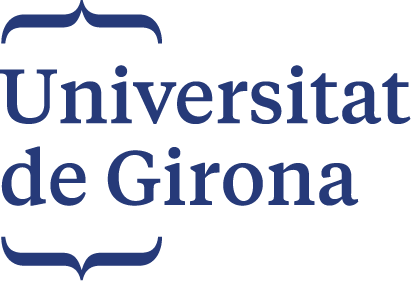 conveni ESPECÍFIC DE COTUTELA DE TESI doctoral ENTRE LA UNIVERSITAT DE GIRONA I (nom de la universitat)D’una part, el/la Sr./Sra. (afegir nom i cognoms, així com el marc jurídic i legal del nomenament del rector d’aquella universitat).I de l’altra, el Dr. Joaquim Salvi Mas, Rector de la Universitat de Girona (UdG), que actua en nom i representació d’aquesta universitat, tal com estableix el Decret 401/2021, de 14 de desembre, de nomenament del rector de la Universitat de Girona (publicat al DOGC núm. 8564, de 16 de desembre de 2021) i de conformitat amb el que s’estableix en els articles 93 i 97 dels Estatuts de la Universitat de Girona, aprovats per l’Acord GOV/94/2011, de 7 de juny (DOGC núm. 5897, de 9 de juny de 2011), amb seu a Girona, plaça de Sant Domènec núm. 3, CP 17004 i NIF Q-6750002 E.Ambdues parts, degudament representades, formalitzen el present conveni de cotutela de tesi doctoral, de conformitat amb les següentsCLÀUSULESPrimera. NormativaAquest conveni regula la realització d’una tesi en règim de cotutela conduent a l’obtenció del títol de doctor/a.Amb aquesta finalitat, convé tenir present la normativa (nacionalitat): (indiqueu la legislació vigent al país/universitat corresponent):I la normativa espanyola següent, i les seves modificacions:Llei orgànica 2/2023, de 22 de març, del sistema universitari.Reial Decret 822/2021, de 28 de setembre, pel qual s’estableix l’organització dels ensenyaments universitaris i el procediment d’assegurament de la seva qualitat.Reial decret 861/2010, de 2 de juliol, pel qual es modifica el Reial decret 1393/2007, de 29 d’octubre, pel qual s’estableix l’ordenació dels ensenyaments universitaris oficials. Reial decret 576/2023 (que modifica el RD 99/2011, pel qual es regulen els ensenyaments oficials de doctorat).Estatuts de la Universitat de Girona, aprovats per l’Acord GOV/94/2011, de 7 de juny (DOGC núm. 5897, de 9 de juny de 2011). Text refós de la Normativa acadèmica dels estudis de doctorat de la Universitat de Girona, aprovat pel Consell de Govern en la sessió 11/2019, de 16 de desembre (eBOUdG-1754), i modificat per acord del Consell de Govern en la sessió 5/2021, de 29 de juny (eBOUdG-2294). Procediment de seguiment de les tesis doctorals de la Universitat de Girona, aprovat pel Comitè de Direcció de l’Escola de Doctorat en la sessió 1/2011, de 9 de setembre de 2011, i modificat en les sessions 2/2020, de 29 d’abril, 4/2021, de 28 de juny, i 6/2023, de 8 de novembre.Segona. Doctorand o doctoranda, títol de la tesi i programes de doctoratDe conformitat amb la normativa vigent als països de les entitats que signen aquest conveni, i d’acord amb la normativa interna de cada universitat, les parts convenen l’organització conjunta d’una cotutela de tesi doctoral en benefici de l’estudiant:Nom i cognoms: (emplenar)Document identificatiu (passaport, DNI o NIE): (emplenar)        Programa de doctorat de la Universitat de Girona: (emplenar)     Programa de doctorat de (nom de la universitat): (emplenar)Títol de la tesi doctoral: (emplenar, almenys amb un títol provisional)El doctorand o doctoranda ha de reunir els requisits exigits per a l’accés a cadascun dels programes de doctorat esmentats.La Universitat de Girona, per tal de verificar el compliment d’aquests requisits, demanarà al doctorand o doctoranda que faci la preinscripció al programa de doctorat en les dates establertes en el calendari acadèmic, pas previ per ser-hi admès per la Comissió Acadèmica corresponent i poder-s’hi matricular.Tercera. Condicions generalsLa tesi es realitzarà a temps complet. El període de preparació de la tesi no serà superior al que estipula el Reial decret 576/2023 (que modifica el RD 99/2011, pel qual es regulen els ensenyaments oficials de doctorat), des de la signatura del present conveni, sens perjudici de les pròrrogues que es puguin autoritzar. Durant el període d’elaboració de la tesi cotutelada el doctorand o doctoranda haurà de realitzar estades alternatives en totes dues universitats. La durada de l’estada a cada universitat no podrà ser inferior a 6 mesos. Les estades es duran a terme d’acord amb els requisits científics i les condicions de preparació de la tesi, amb autorització prèvia dels directors o directores, i es podran realitzar en un sol període o més d’un. Concretament, es realitzarà una estada de (nombre de mesos) mesos a la universitat (nom de la universitat) durant el curs (emplenar) (incloure totes les estades que es preveuen i la seva durada).La tesi es defensarà només en una de les dues universitats, en les condicions especificades en la seva normativa acadèmica.D’acord amb la normativa vigent al país d’acollida, el doctorand o doctoranda haurà de deixar constància de les pòlisses d’assegurança que li cobreixin qualsevol problema de salut i qualsevol accident que es pugui produir durant la seva estada. Les pòlisses d’assegurança també poden ser emeses per l’entitat remitent, segons les seves pròpies normes, o adquirides directament pel doctorand o doctoranda.Quarta. Directors/directores de tesiEl doctorand o doctoranda durà a terme la seva recerca objecte de la tesi sota la supervisió i la responsabilitat dels directors/directores que s’esmenten seguidament (un o una de cada institució), que es comprometen a exercir plenament, coordinadament i conjuntament la direcció de la tesi doctoral.Dr./Dra. (nom i cognoms), pertanyent al Departament (emplenar) de la Facultat/Escola (emplenar) de la Universitat de Girona.Dr./Dra. (nom i cognoms), pertanyent al Departament (emplenar), de la Facultat/Escola (emplenar) de la (nom de la universitat). Cinquena. Responsabilitats dels directors i directores de tesiEls directors i directores de tesi són els màxims responsables de l’orientació del doctorand o doctoranda en les activitats de recerca conduents a la realització de la tesi doctoral, de la coherència i idoneïtat de les activitats de formació, de l’impacte i novetat de la temàtica de la tesi doctoral en el seu camp i de la guia en la planificació i la seva adequació, si escau, a altres projectes i activitats a què estigui vinculat el doctorand o doctoranda. Els directors i directores de tesi realitzaran un seguiment de les activitats del doctorand o doctoranda d’acord amb allò que estipulen els corresponents programes de doctorat.Sisena. Preinscripció i matrícula (pagament)En el moment de la signatura del conveni, el doctorand o doctoranda haurà d’haver formalitzat la preinscripció i s’haurà de matricular, si encara no ho ha fet, en ambdues universitats.El doctorand o doctoranda tindrà l’obligació de matricular-se en ambdues universitats, cada curs acadèmic, durant tot el temps de vigència de la cotutela, d’acord amb les respectives normatives acadèmiques. Obtindrà així el reconeixement com a estudiant de doctorat i es podrà beneficiar dels serveis i recursos materials d’ambdues universitats.El doctorand o doctoranda haurà d’abonar la totalitat de l’import de la matrícula a la (nom de la universitat on es defensarà la tesi o, si s’acorda abonar-la alternativament en ambdues universitats, s’han d’especificar els cursos acadèmics).A la (nom de la universitat on no es defensarà la tesi), en la qual no es defensarà la tesi (i si no s’ha especificat de manera diferent), el doctorand o doctoranda només haurà d’abonar la part de la matrícula corresponent a les taxes administratives (és a dir, quedarà exempt d’abonar l’import de la taxa de tutela acadèmica).Els pagaments a abonar a la Universitat de Girona es regiran pels preus fixats en el Diari Oficial de la Generalitat de Catalunya per a cada curs acadèmic.Setena. Responsabilitats del doctorand o doctorandaEl doctorand o doctoranda haurà de complir la normativa en vigor en els països de les institucions signatàries, tant pel que fa a la presentació, defensa i reproducció de la tesi, com a la resta d’aspectes que es derivin de la seva condició de membre de les dues comunitats universitàries.El doctorand o doctoranda serà responsable de tots els tràmits administratius requerits fins a la defensa de la tesi.A la Universitat de Girona el doctorand o doctoranda haurà de superar 2 crèdits (20 hores) de cursos de formació transversal abans de presentar la tesi doctoral. Si aquests cursos es realitzen fora de la Universitat de Girona, l’estudiant podrà sol·licitar-ne el reconeixement. El cost d’aquest reconeixement anirà a càrrec del doctorand o doctoranda. Abans de presentar la tesi, el doctorand o doctoranda també haurà de realitzar les activitats formatives i de producció científica que cada programa de doctorat exigeixi.Així mateix, a la Universitat de Girona el doctorand o doctoranda haurà de complir el pla de recerca presentat durant el primer any, que haurà d’haver rebut l’avaluació positiva de la comissió acadèmica del programa. Les activitats formatives que es preveu que realitzarà el doctorand o doctoranda i el curs acadèmic en què les farà es detallen a continuació: (cursos, assistència a congressos, seminaris...; curs acadèmic de realització de cada activitat)El doctorand o doctoranda haurà de registrar totes les activitats formatives i de recerca que dugui a terme en el “Document d’activitats del doctorand o doctoranda”, que haurà de mantenir convenientment actualitzat.Vuitena. Dipòsit de la tesi, autorització de la defensa, tribunal i defensa La tesi haurà de complir els criteris de format establerts en la normativa d’ambdues universitats, tant en el format de tesi com a monografia com al format de tesi com a compendi de publicacions.El dipòsit de la tesi es realitzarà en ambdues universitats, d’acord amb la seva normativa aplicable.Abans de la defensa de la tesi, un cop complerts tots els tràmits legals, cal que el doctorand o doctoranda obtingui l’autorització per a la defensa de la tesi per part de les comissions acadèmiques (o els òrgans a qui correspongui autoritzar les defenses de tesis) dels programes de doctorat de les universitats que signen el present conveni. S’haurà de tenir en compte el calendari de les reunions d’aquestes comissions (o òrgans que autoritzin les defenses de tesis), si les universitats ho tenen establert així.Per a poder demanar el títol de doctor o doctora a la universitat on no es defensi la tesi, és indispensable obtenir l’autorització d’aquesta universitat per a la defensa de la tesi abans de la data de defensa.La tesi serà objecte d’una única defensa pública que tindrà lloc a la (nom de la universitat on es defensarà la tesi), en les condicions especificades a la seva normativa acadèmica. El tribunal davant del qual es defensarà la tesi es designarà de comú acord entre ambdues institucions i de conformitat amb les normes de la universitat on es defensi la tesi.Les despeses que generi la constitució del tribunal seran a càrrec de la universitat on tingui lloc la defensa de la tesi.La redacció de la tesi es realitzarà en llengua (emplenar: ha de ser una llengua habitual per a la comunicació científica en el seu camp de coneixement) i la defensa es farà en llengua (emplenar). En qualsevol cas, la tesi haurà de contenir un resum escrit en català i en anglès, llevat que l’òrgan competent autoritzi l’ús d’una altra llengua diferent.Novena. Qualificació de la tesiL’equivalència de qualificacions entre totes dues universitats, que haurà de ser observada pel tribunal en el moment d’emplenar el certificat o acta, s’indica a continuació:.....................Si la tesi doctoral es defensa fora de la Universitat de Girona, el director o directora de la Universitat de Girona farà emplenar, el mateix dia de la defensa, una acta pròpia tenint en compte que l’acta oficial és la generada per la universitat on es defensa la tesi (de la qual el director o directora de tesi de la Universitat de Girona n’obtindrà una còpia). Si es concedeix la màxima qualificació hi haurà la possibilitat de concedir la menció “cum laude” seguint les instruccions que indicarà el director o directora de la tesi.Desena. Menció internacional per la Universitat de GironaEl doctorand o doctoranda podrà obtenir la menció “Doctor internacional” quan, d’acord amb la Normativa acadèmica dels estudis de doctorat de la Universitat de Girona (23/06/2021: eBOUdG-2294), hagi realitzat una estada mínima de tres mesos en una institució d’ensenyament superior o centre de recerca de prestigi fora dels països de les dues universitats signants d’aquest conveni, és a dir, en una tercera institució d’ensenyament superior o centre de recerca reconegut internacionalment que no sigui cap dels signants d’aquest conveni, bé cursant-hi estudis, bé desenvolupant-hi treball de recerca. A més, s’hauran de complir totes i cadascuna de les circumstàncies determinades a l’esmentada normativa per a l’obtenció d’aquesta menció.Onzena. Títol de doctor o doctoraEfectuada la defensa de la tesi i havent obtingut el vot favorable del tribunal, en virtut d’aquest acord, la Universitat de Girona i la (nom de l’altra universitat) reconeixeran plenament la validesa del títol de doctorat que expedeixi l’altra universitat, sempre que el doctorand hagi complert tots els tràmits administratius requerits fins a la defensa de la tesi. Els títols de doctor expedits seran:A la UdG: Doctor o doctora per la Universitat de GironaA la (nom de l’altra universitat): Doctor o doctora en (emplenar)Dotzena. Publicació, explotació i protecció dels resultatsLa publicació, explotació i protecció dels resultats de la recerca seran garantides per les dues institucions conforme a l’ordenament jurídic de cada país. Pel que fa a la Universitat de Girona, les tesis doctorals es publiquen en un repositori cooperatiu en xarxa, integrat per totes les tesis doctorals llegides a les universitats de Catalunya.Tretzena. Drets de propietat intel·lectualEls drets de propietat intel·lectual a què pugui donar lloc el projecte conjunt de recerca estaran protegits per la legislació del país de cada una de las parts signants.Catorzena. Patents i comercialitzacióAixí mateix, els resultats fruit del projecte conjunt de recerca no podran ser patentats o explotats comercialment per una de les parts sense autorització prèvia expressa de l’altra. Ara bé, si en un termini de 90 dies la institució requerida no respon a la petició d’autorització per a la presentació conjunta, o bé per a l’explotació comercial directament, la institució interessada podrà presentar la patent en nom propi. Quinzena. Protecció de dades personalsDe conformitat amb allò que disposa la Llei orgànica 3/2018, de 5 de desembre, de protecció de dades personals i garantia dels drets digitals (LOPDGDD), les parts signants d’aquest document es comprometen a tractar com a informació estrictament confidencial les dades i la informació a què tinguin accés en el desenvolupament de les funcions que els són conferides en la gestió d’aquest conveni, i a fer-ne bon ús.Per a la correcta execució del conveni pot haver-hi comunicació de dades entre les parts signants. El cedent de les dades informarà les parts interessades, en els termes establerts a la normativa de protecció de dades, de les comunicacions de dades que tingui previst realitzar abans de fer-les efectives. El destinatari de les dades procedirà a informar a les parts interessades del tractament de les seves dades.Les dades objecte de tractament es conservaran, d’acord amb els terminis establerts en el marc normatiu regulador dels serveis de cadascuna de les parts signants i en la normativa d’arxius aplicable. Les parts signants certifiquen haver implementat les mesures tècniques i organitzatives recollides al Reglament (UE) 2016/679, per tal de garantir la seguretat i integritat de les dades de caràcter personal incloses en els fitxers i evitar-ne l’alteració, pèrdua i tractament o accés no autoritzats.Les parts han de garantir l’exercici dels drets d’accés, rectificació, supressió, oposició i limitació del tractament de les seves dades, i el dret a la portabilitat d’aquestes, mitjançant escrit, acompanyat de còpia de document oficial que l’identifiqui, adreçat a la persona responsable o delegada de protecció de dades. En cas de disconformitat amb el tractament, també es té el dret de presentar una reclamació davant l’autoritat catalana de protecció de dades.Setzena. VigènciaEl present acord entrarà en vigor en la data de la seva signatura i serà vigent fins a la finalització del procediment de tesi doctoral en règim de cotutela, d’acord amb la legislació vigent als països de les dues institucions signants, sempre que no se superi el període d’elaboració de la tesi estipulat a la clàusula tercera.Dissetena. Modificacions, idioma i signatura dels exemplars del conveniAquest conveni pot ser modificat de forma expressa en qualsevol moment que les parts així ho convinguin, mitjançant addenda que s’incorporarà a l’acord. El present conveni es redacta per duplicat o triplicat (suprimir el que no escaigui), en català, castellà, anglès o francès, i cada exemplar és signat per: els/les representants legals de les dues universitats, els directors/ores de tesi i el doctorand o doctoranda.Divuitena. Responsables del seguiment de l’aplicació del conveniTal com requereix l’article 49 de la Llei 40/2015, d’1 d’octubre, de règim jurídic del sector públic, cadascuna de les parts haurà de designar un responsable del seguiment de l’aplicació del conveni.A la Universitat de Girona serà el/la director/a de l’Escola de Doctorat A la (nom de l’altra universitat) serà (nom i cognoms) i (càrrec) Aquestes persones responsables tindran les tasques següents, sense perjudici d’altres que els puguin ser encomanades:a) Resoldre els problemes d’interpretació i aplicació que es puguin plantejar en l’execució del conveni.b) Fer el seguiment de l’execució del conveni.c) En cas de resolució del conveni, proposar la continuació o la manera i termini de finalització de les actuacions en curs.Les parts es comprometen a intentar resoldre de manera amistosa qualsevol controvèrsia que pugui sorgir en la interpretació o compliment d’aquest conveni, mitjançant els responsables del seguiment, abans d’iniciar qualsevol reclamació davant la jurisdicció que correspongui.Dinovena. Extinció del conveniEl conveni s’extingirà pel compliment de les actuacions que n’eren l’objecte o perquè s’ha incorregut en causa de resolució. Són causes de resolució:a) El transcurs del termini de vigència o de pròrroga del conveni sense haver-se’n acordat la pròrroga.b) L’acord unànime dels signants.c) L’incompliment de les obligacions i compromisos assumits per part d’algun dels signants. L’extinció del conveni per aquest supòsit requereix fer el requeriment previst a l’apartat c de l’article 51.1 de la Llei 40/2015.d) Per decisió judicial declaratòria de la nul·litat del conveni.e) Qualsevol altra causa diferent de les anteriors, prevista en el conveni o en les lleis.Girona, (dia) de (mes) de 202...Signen per la Universitat de Girona:Signen per la (nom de l’altra universitat):Joaquim Salvi MasRector de la Universitat de GironaData: (emplenar)(nom i cognoms)(càrrec) de (nom de l’altra universitat)Data: (emplenar)(nom i cognoms)Director/a de tesi de la Universitat de GironaData: (emplenar)(nom i cognoms)Director/a de tesi de (nom de l’altra universitat)Data: (emplenar)(nom i cognoms)El doctorand / la doctorandaData: (emplenar)(nom i cognoms)El doctorand / la doctorandaData: (emplenar)